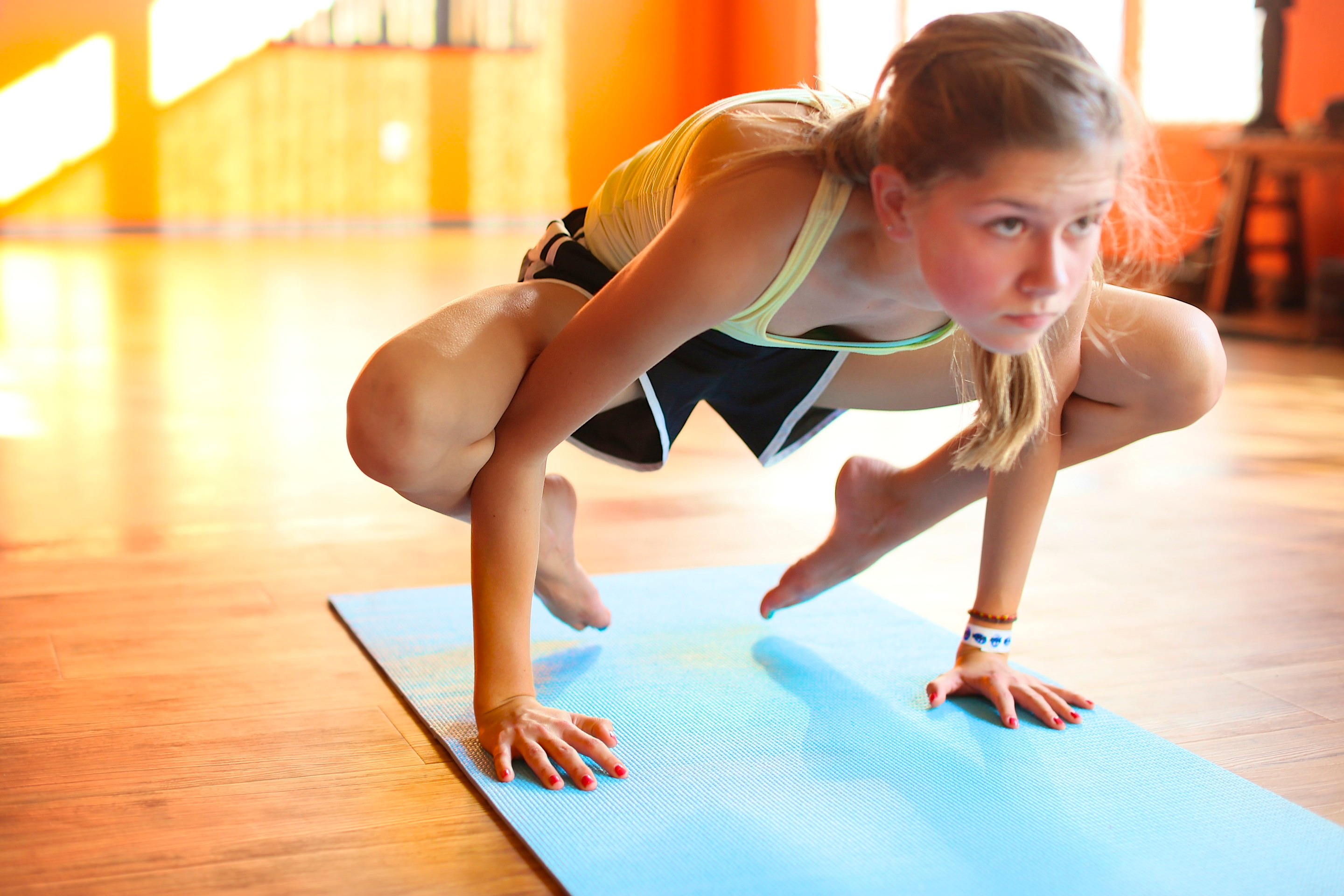 TEEN YOGA WORKSHOP CLASSESCurious about yoga? Want to deal with stress and anxiety? Feeling creative? Looking to meet new friends?Join a small group of other teens in grade 9-12 to explore yoga postures, learn communication skills, gain skills to combat stress and anxiety, discover your creative self through guided writing activities and expressive art and have fun taking care of YOU!Open to all teens. No experience necessary. Come with an open mind and an open heart.Classes are Saturdays in June 2016: 6/4, 6/11, 6/18, 6/25  (1:00-2:15 pm)$10/class or $35 for entire series(Classes limited to 10 students)Bring water, a journal, and wear comfortable clothing.Classes are held at Wind in the Willows Acupuncture and Wellness42 Wabash Street on the West End of PittsburghPlease RSVP by June 2www.finnevolutions.com